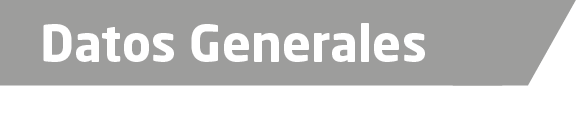 Nombre Atenas Ulasia VazquezGrado de Escolaridad Licenciatura en DerechoCédula Profesional (Licenciatura) 7673611Cédula profesional (Maestría) no aplicaTeléfono de Oficina 229-938-20-66Correo Electrónico uatverf7o@gmail.comDatos GeneralesFormación Académica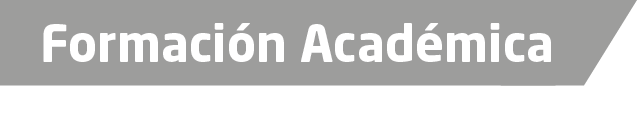 2008- 2011Licenciatura en Derecho en la Universidad Mexicana “UNIMEX”.2016Diplomado “Juicio de Amparo”Trayectoria Profesional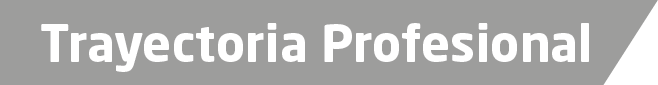 2008- 2009Auxiliar en Notaria y Auxiliar en Despacho Jurídico.2012-2013Abogada dictaminadora en la Administración Local Jurídica de Veracruz yAbogada Tributaria en la Administración Local de Recaudación de Veracruz, ambas en el Servicio de Administración Tributaria.2014-2017Abogada de Cobranza en el Centro de Atención y Solución Autorizadocon los créditos de vivienda INFONAVIT.2017- ActualFiscal Orientadora en la Unidad de Atención Temprana.A de Conocimiento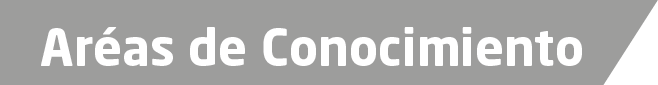 Derecho PenalDerecho CivilDerecho Fiscal